                     КАРАР                                                                 РЕШЕНИЕОб участии в программе поддержки местных инициатив - ППМИ      В соответствии с Федеральными законами от 06.10.2003 г. № 131-ФЗ «Об общих принципах организации местного самоуправления в  Российской Федерации», Уставом сельского поселения Кожай-Семеновский сельсовет муниципального района Миякинский район Республики Башкортостан, заслушав информацию о  реализации  в Республике Башкортостан проектов развития общественной инфраструктуры, основанных на местных инициативах (Программе поддержке местных инициатив – ППМИ) и о возможном участии в нем муниципального образования, Совет сельского поселения Кожай-Семеновский сельсовет муниципального района Миякинский район Республики Башкортостан  р е ш и л:Информацию о  реализации в Республике Башкортостан проектов развития общественной инфраструктуры, основанных на местных инициативах (Программе поддержке местных инициатив – ППМИ) принять к сведению.Посчитать целесообразным участие в ней сельского поселения. 3.	Обнародовать настоящее решение путем размещения на информационном стенде в здании администрации сельского поселения Кожай-Сменовский сельсовет по адресу: Республика Башкортостан, Миякинский район, с. Кожай-Семеновка, ул. Советская, д.61  и разместить на официальном сайте в сети интернет.4.	Контроль за исполнением данного решения оставляю за собой.Глава сельского поселения                                    Р.А. Каримов с.Кожай-Семеновка17 сентября 2019 года№ 21БашkортостанРеспубликаhыМиeкe районы муниципальрайоныныnКожай-Семеновка ауыл советы ауылбилeмehеСоветы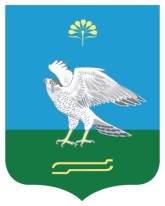 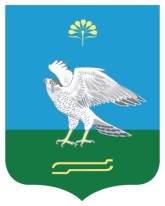 Советсельского поселения Кожай-Семеновский сельсовет муниципального района Миякинский район Республики Башкортостан